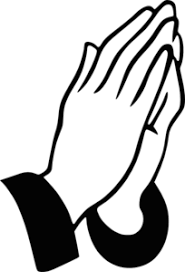 KILLASSER/CALLOW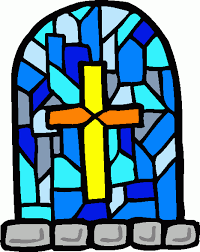 PARISH NEWSLETTER Fr. John Durkan (094) 9024761/087 9548532   	  	No 329 			E-mail: frjohnd@gmail.com16TH SUNDAY IN ORDINARY TIME						18th July 2021MASS INTENTION FOR THE NEXT 4 MONTHSSat 17th Killasser 7pm	Tom Campbell  (10th Anniv) & Eileen Campbell ( 1st Anniv), CarrabegSun 18th Callow 10am	Cormac Sheil Jnr & Cormac Sheil Snr. Mary Sheil & Maura Sheil.Mon 19th Killasser 10am			Morning MassFri 23rd Killasser 7pm				Evening MassSat 24th Killasser 7pm				Joe Ward & recently deceased sisters, Annie & Margaret, DoontasSun 25th Callow 10am				Patrick Noone, Knockbawn						Patrick & Bridget Timlin, PrebannSat 31st Killasser 7pm				P.J & Aemelia Cronolly, Doontas.Sun 1st August Callow 10am	Ann Sheerin, Coolegrane	Paraig & Mary Meehan. CloonfinishSat 7th Killasser 7pm	Molly, Jim, J.P. & Pat Heaney, DerreenSun 8th Callow 10am                                            People of the ParishThurs 12th Killasser 7pm	Maggie Ellen & Martin Loftus & Seamus & Nuala, GurteenSat 14th Killasser 7pm	Katie & Martin Quinn, Anniv, Drumada-JoiceSun 15th Callow 10am	Tom & Delia Gallagher, Joe Gallagher. AnnivSun 15th Killasser 11.30am	Val Hyland, Carramore-Moy, 1st AnnivSat 21st Killasser 7pm	Bridget & Michael Walsh, Craggaballagh, daughter Maureen Gallagher, grandson Michael Walsh & Walsh & McGeever families Sun 22nd Callow 10am	People of the ParishSat 28th Killasser 7pm	P.J Rowley, died in Manchester, brother of Marty Rowley CarraweenaSun 29th Callow 10am	People of the ParishSat 4th Sept Killasser 7pm	Bridget Fitzmaurice, CregganeSat 11th Killasser 7pm	Fr. Jimmy O’Grady, Carraweena & Los AngelesSat 18th Killasser 7pm	Kathleen Ruddy, CloonfinishSun 19th Callow 10am                                          People of the ParishSat 25th Killasser 7pm	Martin Joe Hegarty, parents Margaret & Frank Hegarty, CarrowliambegSun 26th Callow 10am	People of the ParishSat 9th Oct Killasser 7pm	Tara Hussey, Drumada Gore, 4th AnnivSat 23rd  Killasser 7pm	Michael Mc Nulty, CarrownedenSat 6th Nov Killasser 7pm	Tom & Bridie Greally, Ballyhaunis, daughter Joan, Featherstone & grandson Martin BrehonySat 20th Killasser 7pm	John Maloney, 1st Anniv, TirninnyPRAY FORPJ Rowley, Formerly Carrawenna, who died in Manchester, brother of the late Marty Rowley.Eileen Clarke, Foxford, aunt of Ian Clarke, Oulogue & Mairead Brady, Cloonygowan Maura Tunney, Redhill, Surrey, U.K, & CullenSabina O’Driscoll, nee Franey, London & formerly Doontas, aunt of Helen Gribben.Nancy Moriarty, sister of Sonny Hanley, ClooncleveraghANNUAL ATEMENT OF ACCOUNTSAttached to the newsletter is the Parish Statement of Accounts. Thanks to everyone for your support of our parish. Thanks to the Finance Council for helping me with the accounts.MASS IN THE CEMETERYThe Western Bishops are not allowing masses to be said in Cemeteries this summer. The rationale is that crowds gather in big numbers at these events and this can lead to infections of people present.I am sorry about this but I am not prepared to have a mass in the Cemetery this summer with people present. I am hoping to have a mass done there which will be recorded and put up online. Nobody will be at it.All people are encouraged to visit the cemetery to pray for their loved ones this summer. Small numbers are allowed.READINGSWe would like people who attend daily mass to think about doing the reading at the mass to help out those who do it all the time.TO THE PARISH & THE WORLDThe webcam is now working. The address is mcn Media tv/ livestreaming/all-saints-killasser. Anyone can book an intention for any of the masses at the moment. When the Churches do open we may have to restrict that to 1 intention because we will no doubt be restricted in our numbers then.CORONA VIRUS HEPLINECorona Virus helpline for older people - 0818 222 024.If you have concerns or queries about COVID-19 call ALONE’s dedicated support line everyday, 8am to 8pm. To volunteer your help, visit www.alone.ie.WHERE IS THE TRUTH?That is the central question behind this year’s Percy French Festival at Castlecoote House, Castlecoote, Co. Roscommon Wednesday July 21 – Friday July 23 2021.Attempting to answer this vexing question in this most vexing of times are:Maurice Cohen, “Where is Truth Hiding?”Declan Ganley, “How do you fix Ireland?”Brenda Power, “Truth and the Law”Conor McDonough, “Learn All Things: Learning and Teaching in the Middle Ages and Today”Dr Fainche Ryan, “Truth-telling Matters”Michael Ganley, “A Next Generation Perspective: Modern Ireland, how did we get here? Where might we be going?”Philip Shepherd, “French and Truth: Depictions on a Knife Edge of Time”Dr Ethna Regan, “Amos: the enduring relevance of this ‘maladjusted’ minor prophet”Dr Rob Wetherill, “Where have all the Fathers Gone?”Kevin Myers, “Truth and Journalism”Dr Martina Finnerty, “The Power of the Word: An Exploration of the Bio-Physics of Words”Musicians performing during the festival include the youthful group Col Ceathair, the singer Eileen Coyle, the co-founder of De Danaan Frankie Gavin, and the classical pianist Frasier Hickland.Masks will be worn. Social distancing is mandatory.NATURE MATTERSNature is filled with words of love, but how can we listen to them amid constant noise, interminable and nerve-wracking distractions, or the cult of appearances?                                     Pope Francis, Laudato Si'  225